Střední odborná škola veterinární, mechanizační a zahradnickáa Jazyková škola s právem státní jazykové zkouškyČeské Budějovice, Rudolfovská 92, PSČ 372 16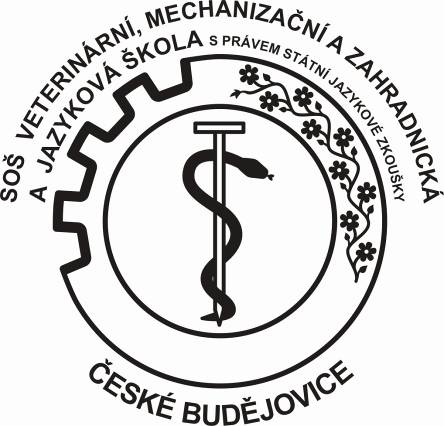 Organizační směrnice č. 9/2022o hodnocení maturitních zkoušek Účinnost od: 10. září 2022
České Budějovice 5. září 2022 		Ing. Břetislav Kábele							        ředitel školyHodnocení maturitních zkoušekKonání maturitní zkoušky se řídí školským zákonem (č. 561/2004 Sb. v platném znění) a příslušným prováděcím právním předpisem (vyhl. č. 177/2009 Sb., v platném znění. Maturitní zkouška se skládá ze společné a profilové části.Hodnocení zkoušek společné části maturitní zkoušky probíhá dle § 22 a 23 vyhlášky č. 177/2009 Sb., o bližších podmínkách ukončování vzdělávání ve středních školách maturitní zkouškou, ve znění pozdějších předpisů.Hodnocení zkoušek profilové části maturitní zkoušky probíhá podle § 24 a 25 výše zmíněné vyhlášky. Při celkovém hodnocení maturitní zkoušky se postupuje dle § 26 vyhlášky (viz výše).Kritéria hodnocení profilových zkoušek maturitní zkouškyHodnocení každé zkoušky profilové části se provádí podle klasifikační stupnice:a) 	1 - výborný,b) 	2 - chvalitebný,c) 	3 - dobrý,d) 	4 - dostatečný,e) 	5 - nedostatečný.Pokud žák zkoušku nebo dílčí zkoušku nekonal, uvádí se v protokolech u příslušného předmětu místo stupně prospěchu slovo „nekonal“.Zkoušení vede zkoušející, přísedící má právo klást doplňující otázky.Při ústní zkoušce nelze v jednom dni losovat dvakrát stejné téma.Profilová část maturitní zkoušky je veřejná, výjimkou je jednání zkušební maturitní komise o hodnocení zkoušky.Pokud se žák ke zkoušce nedostaví, musí svou nepřítomnost řádně omluvit nejpozději do tří pracovních dnů od konání zkoušky. V případě řádného neomluvení absence, termín zkoušky propadá.V případě, že žák po zahájení zkoušky od jejího konání odstoupí, posuzuje se, jako by byl z dané zkoušky hodnocen stupněm 5 – nedostatečný. V případě, že je žákovi z vážných důvodů znemožněno dokončit tuto zkoušku, může předseda maturitní komise povolit žákovi konání zkoušky v jiném termínu téhož zkušebního období.Kritéria stupňů prospěchuPři klasifikaci výkonů žáků u profilových zkoušek s převahou teoretického zaměření se v souladu s požadavky školního vzdělávacího programu hodnotí:a) ucelenost a trvalost osvojení požadovaných poznatků, faktů, pojmů, definic, zákonitostí, vztahů a schopnost vyjádřit je a aplikovat,b) kvalita a rozsah získaných dovedností a jejich uplatnění při vlastní práci,c) schopnost využívat a zobecňovat zkušenosti a poznatky získané při praktických činnostech, d) kvalita myšlení, především logika a samostatnost,e) aktivita v přístupu k činnostem, zájem o ně a vztah k nim, f) kvalita, výstižnost, odborná a jazyková správnost ústního i písemného projevu,g) osvojení účinných metod samotného studia.Při klasifikaci výsledků praktických činností se hodnotí zejména:a) osvojení praktických dovedností a návyků, zvládnutí účelných způsobů práce,b) využití získaných teoretických vědomostí v praktických činnostech,c) samostatnost a iniciativa v praktických činnostech,d) organizace vlastní prácePodrobnosti kritérií stupňů prospěchustupeň 1 (výborný)Žák ovládá učebními osnovami požadované poznatky, fakta, pojmy, definice a zákonitosti uceleně a úplně a chápe vztahy mezi nimi. Pohotově vykonává požadované činnosti. Samostatně uplatňuje osvojené poznatky a dovednosti pro řešení teoretických a praktických úkolů, při výkladu a hodnocení jevů a zákonitostí. Myslí logicky správně, zřetelně se u něho projevuje samostatnost. Jeho ústní a písemný projev je správný a výstižný. Grafický projev je estetický. Výsledky činnosti jsou kvalitní, pouze s menšími nedostatky.stupeň 2 (chvalitebný)Žák ovládá učebními osnovami požadované poznatky, fakta, pojmy, definice a zákonitosti v podstatě uceleně a úplně. Pohotově vykonává požadované činnosti. Samostatně a produktivně nebo podle menších podnětů učitele uplatňuje osvojené poznatky a dovednosti při řešení teoretických a praktických úkolů, při výkladu a hodnocení jevů a zákonitostí. Myslí správně, v jeho myšlení se projevuje logika. Ústní a písemný projev má menší nedostatky ve správnosti a výstižnosti. Kvalita výsledků činností je zpravidla bez podstatných nedostatků. Grafický projev je estetický, bez větších nepřesností. Žák je schopen samostatně nebo s menší pomocí studovat vhodné texty.stupeň 3 (dobrý)Žák má v ucelenosti a úplnosti osvojení požadovaných poznatků, faktů, pojmů, definic a zákonitostí nepodstatné mezery. Požadované činnosti nevykonává přesně. Podstatnější nepřesnosti a chyby dovede za pomoci učitele korigovat. Osvojené poznatky a dovednosti aplikuje při řešení teoretických úkolů s chybami. Uplatňuje poznatky a provádí hodnocení jevů a zákonitostí podle podnětů učitele. Jeho myšlení je vcelku správné. Ústní a písemný projev není vždy správný a výstižný, grafický projev je méně estetický. Častější nedostatky se projevují v kvalitě výsledků jeho činnosti.stupeň 4 (dostatečný)Žák má v ucelenosti a úplnosti osvojení požadovaných poznatků závažné mezery. Při provádění požadovaných činností je málo pohotový a má větší nedostatky. V uplatňování osvojených poznatků a dovedností při řešení teoretických a praktických úkolů se vyskytují závažné chyby. Při využívání poznatků pro výklad a hodnocení jevů je nesamostatný. V logice myšlení se vyskytují závažné chyby. Jeho ústní a písemný projev má zpravidla vážné nedostatky ve správnosti a výstižnosti. Výsledky jeho činnosti nejsou kvalitní, grafický projev je málo estetický. Závažné nedostatky a chyby dovede žák s pomocí učitele opravit.stupeň 5 (nedostatečný)Žák si požadované poznatky neosvojil uceleně a úplně, má v nich závažné a značné mezery. Jeho dovednost vykonávat požadované činnosti má velmi podstatné nedostatky. V uplatňování osvojených vědomostí a dovedností při řešení teoretických a praktických úkolů se vyskytují velmi závažné chyby. Při výkladu a hodnocení jevů a zákonitostí nedovede své vědomosti uplatnit ani s podněty učitele. Neprojevuje samostatnost v myšlení, vyskytují se u něho časté logické nedostatky. V ústním a písemném projevu má závažné nedostatky ve správnosti a výstižnosti. Kvalita výsledků jeho činnosti a grafický projev jsou na nízké úrovni. Závažné nedostatky a chyby nedovede opravit ani s pomocí učitele.Organizace a hodnocení teoretické odborné zkoušky profilové části maturitní zkouškyObor MECHANIZACE A SLUŽBY 41-45-M/01MATURITNÍ PŘEDMĚT	Název: teoretická odborná zkouška	Složení: motorová vozidla, stroje a zařízení, zemědělské technologieObor ROSTLINOLÉKAŘSTVÍ 41-04-M/01MATURITNÍ PŘEDMĚT	Název: teoretická odborná zkouška	Složení: ochrana rostlin, rostlinolékařství, ovocnictví, zelinářství, školkařstvíObor VETERINÁŘSTVÍ 43-41-M/01MATURITNÍ PŘEDMĚT	Název: teoretická odborná zkouškaSložení: hygiena a technologie potravin, nemoci zvířat, laboratorní technika, mikrobiologie a parazitologie, reprodukce a inseminace zvířat, výživa a chov zvířat, zájmové chovy zvířat, chirurgie a ortopedie, anatomie a fyziologie zvířat, patologie, farmakologie, veterinární legislativa, ekonomikaObor ZAHRADNICTVÍ 41-44-M/01MATURITNÍ PŘEDMĚT	Název: teoretická odborná zkouška	Složení: rostlinolékařství, ovocnictví, zelinářství, školkařství, květinářství, dendrologieŘeditel školy stanovuje 30 témat pro teoretickou odbornou zkoušku.Každé téma je tvořeno názvem s podrobnější specifikací daného tématu.Žáci si losují jedno z 30 připravených témat, jejichž tematické okruhy jsou zveřejněny na webových stránkách školy. Při ústní zkoušce nelze v jednom dni losovat dvakrát stejné téma.Zkoušení vede zkoušející, členové zkušební maturitní komise mají právo klást doplňující otázky.Žák vykoná zkoušku úspěšně, pokud je hodnocen stupněm výborný až dostatečný.Klasifikaci žáka navrhuje, po domluvě s přísedícím, zkoušející ke schválení zkušební komisi. Při rovnosti hlasů při hlasování komise je rozhodující hlas předsedy maturitní komise.Nedojde-li při hodnocení žáka mezi zkoušejícím a přísedícím ke shodě, jsou návrhy obou předloženy ke schválení maturitní komisi. Při rovnosti hlasů je rozhodující hlas předsedy maturitní komise.O hodnocení žáka při zkoušce hlasují členové maturitní komise, kteří byli této zkoušce přítomni po celou dobu konání zkoušky.V případě, že žák zkoušku z předmětu vykonal neúspěšně, může jí konat v opravném termínu, a to z každého zkušebního předmětu nejvýš dvakrát.Maturitní zkoušku lze vykonat nejpozději do 5 let od úspěšného ukončení posledního ročníku vzdělávání ve střední škole.Hodnocení ústní zkoušky z daného předmětu oznámí žákovi předseda zkušební maturitní komise veřejně v den, kdy žák tuto zkoušku konal.Organizace a hodnocení praktické zkoušky profilové části maturitní zkouškyObor MECHANIZACE A SLUŽBY 41-45-M/01MATURITNÍ PŘEDMĚT	Název: praktická zkouška	Složení: motorová vozidla, stroje a zařízení, servis a opravyObor ROSTLINOLÉKAŘSTVÍ 41-04-M/01MATURITNÍ PŘEDMĚT	Název: praktická zkouškaSložení: školkařství, rostlinolékařství, ochrana rostlin, zemědělská mechanizace, ovocnictví, zelinářstvíObor VETERINÁŘSTVÍ 43-41-M/01MATURITNÍ PŘEDMĚT	Název: praktická zkouškaSložení: hygiena a technologie potravin, nemoci zvířat, laboratorní technika, mikrobiologie a parazitologie, reprodukce a inseminace zvířat, výživa a chov zvířat, zájmové chovy zvířat,  chirurgie a ortopedie, anatomie a fyziologie zvířat, patologie, farmakologie, veterinární legislativa, ekonomikaObor ZAHRADNICTVÍ 41-44-M/01MATURITNÍ PŘEDMĚT	Název: praktická zkouškaSložení: školkařství, rostlinolékařství, zemědělská mechanizace, ovocnictví, zelinářství, květinářství, dendrologie	Ředitel školy stanovuje min. 20 témat pro praktickou zkoušku.Každé téma je tvořeno názvem s podrobně pospaným praktickým úkolem.Ředitelem školy byla stanovena jako součást profilové části maturitní zkoušky praktická zkouška z odborných předmětů. V průběhu praktické zkoušky žáci plní úkoly ze souboru témat, který byl schválen ředitelem školy.Zkouška trvá 3-4 hodiny. Součástí zkoušky je vyplnění zadávacího listu a vykonání praktického úkolu. U oboru mechanizace a služby je součástí také vypracování technické dokumentace k zadané pomůcce a výroba učební pomůcky (pokud byla součástí maturitní zkoušky).Úkolem zkoušky je ověřit u žáků znalosti a jejich aplikování v oblasti profilových předmětů.Žáci si losují jedno z 20 připravených témat. Při praktické zkoušce nelze v jednom dni losovat dvakrát stejné téma.Na vykonávání praktické činnosti dohlíží přidělený vyučující, který zároveň zajistí dodržování BOZP a PO.Zkoušení vede zkoušející, členové zkušební maturitní komise mají právo klást doplňující otázky.Žák vykoná zkoušku úspěšně, pokud je hodnocen stupněm výborný až dostatečný.Klasifikaci žáka navrhuje, po domluvě s přísedícím, zkoušející ke schválení zkušební komisi. Při rovnosti hlasů při hlasování komise je rozhodující hlas předsedy maturitní komise.Nedojde-li při hodnocení žáka mezi zkoušejícím a přísedícím ke shodě, jsou návrhy obou předloženy ke schválení maturitní komisi. Při rovnosti hlasů je rozhodující hlas předsedy maturitní komise.O hodnocení žáka při zkoušce hlasují členové maturitní komise, kteří byli této zkoušce přítomni po celou dobu konání zkoušky.Pokud je součástí praktické zkoušky výrobek, bude poskytnut k posouzení členům maturitní komise.V případě, že žák zkoušku z předmětu vykonal neúspěšně, může jí konat v opravném termínu, a to z každého zkušebního předmětu nejvýš dvakrát.Maturitní zkoušku lze vykonat nejpozději do 5 let od úspěšného ukončení posledního ročníku vzdělávání ve střední škole.Hodnocení ústní zkoušky z daného předmětu oznámí žákovi předseda zkušební maturitní komise veřejně v den, kdy žák tuto zkoušku konal.Žákovi je možno při vykonávání praktické zkoušky poskytnout drobnou radu, nebo doporučení. Tato skutečnost však musí být zohledněna ve výsledném hodnocení zkoušky.Závěrečná ustanovení Tato směrnice ruší směrnici č. 5/2020 Zpracoval: Ing. Roman BlábolilIng. Břetislav Kábeleředitel školy